                                         Белкова Ирина Михайловна   263-014-894 Приложение №4Конспект специально организованной деятельности «Рыбка»Цели:  - Уточнить и расширить знания детей о подводном мире, о многообразии его обитателей; - Учить детей складывать рыбку приемом оригами;- Совершенствовать мелкую моторику рук, знания геометрических форм;- Воспитывать умение доводить дело до конца, не боятся трудностей и проблем.Материалы и инструменты:- Бумага- Кисточка- Ножницы- КлейДеятельность воспитателя и детей:   В группу входит кот Васька  с удочкой и плачет. (Персонаж или игрушка)Воспитатель: Что случилось? Почему ты плачешь?Кот: Я был на рыбалке, ловил- ловил рыбу, но так ничего и не поймал. Очень из-за этого расстроился!В.: (обращается к детям) Ребята, а мы можем чем-нибудь помочь Ваське?Дети обсуждают проблему и предлагают свои варианты (слепить рыбок, нарисовать)Воспитатель выслушивает детей, рассматривает многие варианты, потом предлагает :- Хотите,  я вас научу делать рыбок из бумаги? В. предлагает различные материалы. С теми, кто решил делать из бумаги, проводит деятельность по складыванию оригами.Когда работа закончена, дети дарят коту рыбки, предварительно рассказав о том, как они их делали. Кот Васька благодарит, хвалит ребят. В конце проводится подвижная игра  «Удочка» или «Кот и мыши»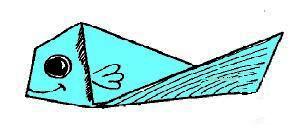 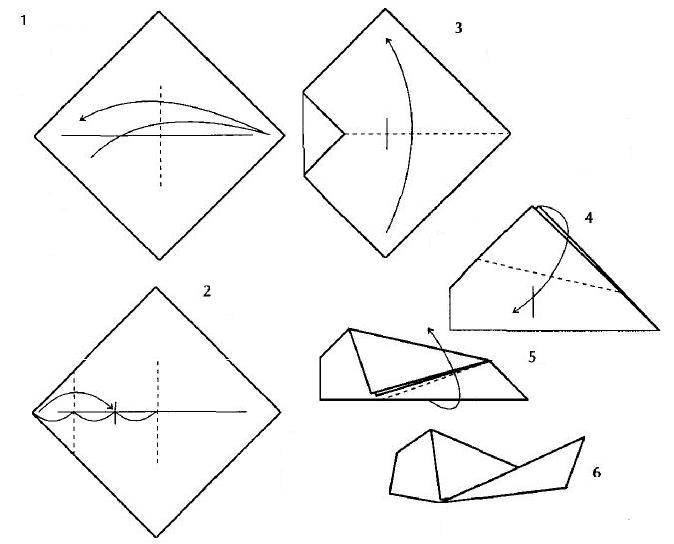 Конспект специально организованной деятельностиИзготовление театра «Репка»Цель:Изготовление атрибутов к показу сказки «Репка» в технике оригами.Задачи:Учить детей работать в группах;Формировать умение следовать инструкциям;Развивать мелкую моторику рук;Расширять коммуникативные способности детей;Воспитывать у детей желание помочь друг другу, особенно младшим.Материалы и инструменты:- цветная бумага,- кисточка,- клей,- ножницы,- салфетка,- инструкционные карты- схемы.Деятельность воспитателей и детей.Воспитатель обращается к детям: - Ко мне приходила воспитатель из ясельной группы и сказала, что из-за того, что многие дети болели, они не смогли посмотреть театрализованное представление по сказкам. Может быть мы сможем как то помочь Ольге Павловне?Дети выбирают сказку для малышей и останавливаются на «Репке».В.: Теперь надо нам изготовить персонажи этой сказки, сначала выбрав материал.В ходе обсуждения дети и воспитатель приходят к выводу, что изготовить оригами-театр проще и доступнее.Ребята по желанию объединяются в подгруппы, выбирают персонажи, материал для изготовления, схемы и начинают работать.После завершения работы , когда все герои будут сделаны, ребята идут к малышам в группу и показывают сказку ( в том числе и в других младших группах).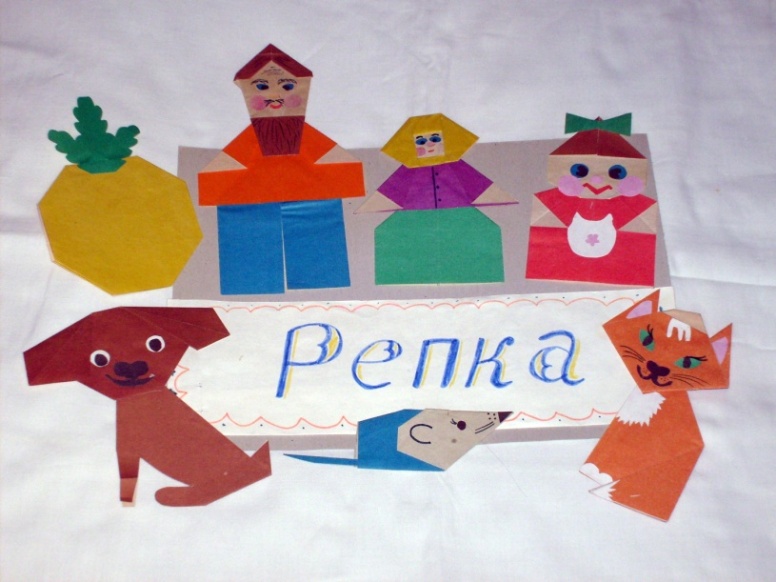 